№73(691) 			 		   	                  04 декабря 2017г.Официальное издание органов местного самоуправленияШапкинского сельсовета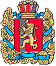 ШАПКИНСКИЙ СЕЛЬСКИЙ СОВЕТ ДЕПУТАТОВЕНИСЕЙСКОГО РАЙОНА                                                   КРАСНОЯРСКОГО КРАЯ	                                                          РЕШЕНИЕ                     30.11.2017 г.		                                   п. Шапкино	                              №30-113рО передаче осуществления части полномочий муниципальному образованию Енисейский район по решению вопросов местного значения в области жилищно-коммунального хозяйства           В соответствии с пунктом «а» части 1 статьи 1 Закона Красноярского края от 15.10.2015 № 9-3724 "О закреплении вопросов местного значения за сельскими поселениями Красноярского края" в целях оперативного решения вопросов по исполнению бюджета, целевому использованию и своевременному предоставлению отчетности по целевым бюджетным средствам, руководствуясь Уставом Шапкинского сельсовета, Шапкинский сельский Совет депутатов, РЕШИЛ:1. Передать осуществление части полномочий по вопросу местного значения поселений, предусмотренного пунктом «а» части 1 статьи 1 Закона Красноярского края от 15.10.2015 № 9-3724 "О закреплении вопросов местного значения за сельскими поселениями Красноярского края" (организация в границах поселения электро-, тепло-, газо- и водоснабжения населения, водоотведения, снабжения населения топливом в пределах полномочий, установленных законодательством Российской Федерации) Енисейскому муниципальному району на 2018 финансовый год на следующие мероприятия по:1.1. Разработке и утверждению программы комплексного развития систем коммунальной инфраструктуры на территории муниципальных образований Енисейского района на период до 2022 года.2. Поручить главе Шапкинского сельсовета заключить соглашения о передаче осуществления части полномочий по вопросу местного значения поселения муниципальному образованию. 3. Контроль за исполнением настоящего решения возложить на постоянную комиссию по экономике, финансам и бюджету.           4. Настоящее решение вступает в силу с 01.01.2018 года, и подлежит официальному опубликованию (обнародованию) в официальном печатном издании Шапкинский вестник и на официальном интернет-сайте администрации Шапкинского сельсовета. Глава Шапкинского сельсовета –Председатель Шапкинского сельскогоСовета депутатов                                                                      Л.И. ЗагитоваОтпечатано в администрации Шапкинского сельсовета на персональном компьютере по адресу: Россия, Красноярский край, Енисейский район, п. Шапкино, ул. Центральная, 26, тел. 70-285 Распространяется бесплатно. Тираж 10 экз.